KARAMANOĞLU MEHMETBEY ÜNİVERSİTESİ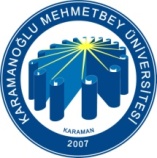 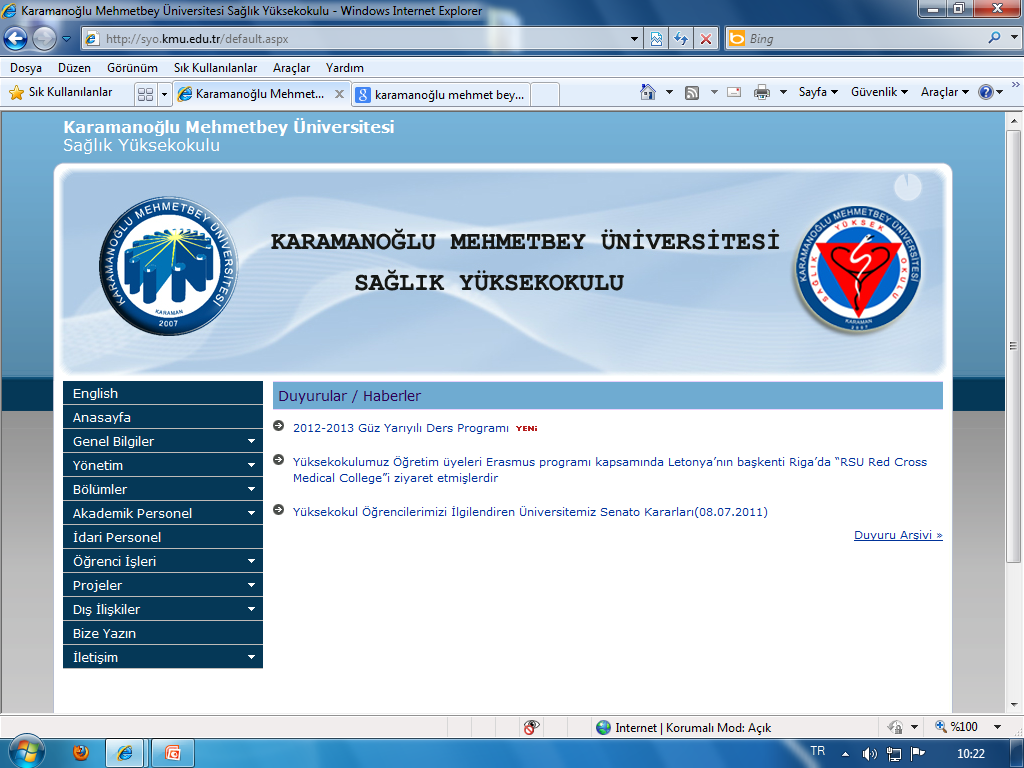 SAĞLIK BİLİMLERİ FAKÜLTESİ HEMŞİRELİK BÖLÜMÜ2016–2017 BAHAR YARIYILI MEZUN OLABİLECEK DURUMDA OLAN HEMŞİRELİK BÖLÜMÜ 4. SINIF ÖĞRENCİLERİ   BÜTÜNLEME SINAV ÇİZELGESİDERSİN ADITARİHSAATDERS SORUMLUSUGÖZETMENYERİş ve İşçi Güvenliği08.06.201709.00Öğr.Gör. Çağlar YAYLALI D.ŞAHİN -Z.KELGÖKMEND-301Türk Dili II08.06.201711.00 Okt. Umut DÜŞGÜNM.ÇÖPLÜ- T. YILDIZD-303Hem. Tarihi Deont. ve Yas.09.06.201709.00Prof. Dr. Ali ŞAHİNH.KOCAMAN-  E.ADIGÜZELD-301Yabancı Dil II09.06.201711.00Okt. Tuba SÖNMEZH.EREN    - Z.KELGÖKMEND-303Cerrahi Hast. Hemş.09.06.201714.00Öğr. Gör. Fatma AYHANS.ATEŞ-D.ÇELİK-D-301HAZIRLAYANUYGUNDURDoç. Dr. Ayşe Sonay TÜRKMEN     Hemşirelik Bölüm BaşkanıProf. Dr. Ali ŞAHİNDekanÖğrenciler sınavlarda kimlik kartlarını (Nüfus cüzdanı, ehliyet, öğrenci kimlik kartından biri) yanlarında bulundurmak ve istendiğinde göstermek zorundadırlar.Öğrenciler sınavlarda kimlik kartlarını (Nüfus cüzdanı, ehliyet, öğrenci kimlik kartından biri) yanlarında bulundurmak ve istendiğinde göstermek zorundadırlar.Sınavlarda kopya çeken veya kopya çekilmesine yardım eden öğrenciler hakkında disiplin soruşturması açılacaktır.Sınavlarda kopya çeken veya kopya çekilmesine yardım eden öğrenciler hakkında disiplin soruşturması açılacaktır.